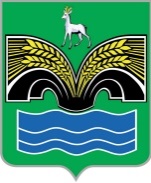 СОБРАНИЕ ПРЕДСТАВИТЕЛЕЙСЕЛЬСКОГО ПОСЕЛЕНИЯ КРАСНЫЙ ЯР МУНИЦИПАЛЬНОГО РАЙОНА КРАСНОЯРСКИЙСАМАРСКОЙ ОБЛАСТИЧЕТВЕРТОГО СОЗЫВАРЕШЕНИЕот «24»  марта  2022 года № 14О подготовке и проведении мероприятий, посвящённыхюбилейной дате села Красный Яр – 290 – летию со дняего образования на территории сельскогопоселения Красный ЯрЗаслушав и обсудив информацию помощника Главы сельского поселения Красный Яр муниципального района Красноярский Самарской области Л.А. Ждановой о подготовке и проведении основных мероприятий, посвящённых юбилейной дате села Красный Яр – 290-летия со дня его образования на территории сельского поселения Красный Яр, Собрание представителей сельского поселения Красный Яр муниципального района Красноярский Самарской области РЕШИЛО:Информацию Л.А. Ждановой о подготовке и проведении мероприятий, посвящённых юбилейной дате села Красный Яр – 290-летию со дня его образования на территории сельского поселения Красный Яр принять к сведению.Утвердить план мероприятий, посвящённых юбилею села Красный Яр – 290-летию со дня его образования на территории сельского поселения Красный Яр.Приложение 1к решению Собрания представителейсельского поселения Красный Ярмуниципального района КрасноярскийСамарской области№ 14 от 24 марта 2022 года.План мероприятийпосвященных юбилею селаКрасный Яр – 290-летию со дня образованияна территории сельского поселения Красный Ярмуниципального района КрасноярскийСамарской области в 2022 году.Председатель Собрания представителей сельского поселения Красный Яр муниципального района Красноярский Самарской области _______________ А.В. БояровГлава сельского поселения Красный Ярмуниципального районаКрасноярский Самарской области_______________ А.Г. Бушов№п/пНаименованиеСроки проведенияОтветственные1.Реализация проектов:Администрация поселения- История в лицахв течении годасельское поселение Красный Яр- Моя родословнаяс 18.03. по 18.05.- Вклад моей семьи в историю селас 01.04. по 01.10.- Издание книги «Село Красный Яр-290 лет. Новейшая история»июнь2.Изготовление и установка на центральной площади памятного знака основателям села «Красному Яру быть из века в век».сентябрьАдминистрация поселенияКрасный Яр3.Тематические выставки:- «Моя Малая Родина – Красный Яр»- «Мои родные милые места»- История моего села»- «Люди труда»- «Село устремленное в будущее»- «Их имена в истории села» в течении годаСотрудники:- музея истории Красноярского района- районного архива- библиотек4.Неделя краеведения «290 ярких страниц».мартСотрудники районной библиотеки5.Открытие стел в парковой зоне:- воинам интернационалистам и участникам локальных войн;- сотрудникам органам внутренних дел Красноярского района;- Учителям села Красный Яр;майСовет ветеранов- военкомат- МКУ «Культура»6.Чествование юбиляров совместной жизни.в течении годаОтдел ЗАГС Красноярского района7.Проведение спортивных мероприятий.в течении годаАдминистрация сельского поселения8.Отчетный концерт творческих коллективов «Год народного искусства».1 апреляМКУ «Культура» сельского поселения Красный Яр9.Смотр – конкурс по благоустройству «Тебе Красный Яр – добро и красоту».апрельМКУ «Благоустройство» сельского поселения Красный Яр10.Чествование ветеранов ВОВ, труда и долгожителей.в течении годаОтдел социального обслуживания сельского поселения Красный Яр11.Фестиваль детского юношеского творчества «Созвездие».майМКУ «Культура» сельского поселения Красный Яр12.Праздничное мероприятие, посвященное 100- летию образования пионерской организации в Красноярском районе.майРайонный Совет ветеранов13.Торжественное праздничное мероприятие, посвященное юбилею села «Сердце земли моей – Красный Яр».12 июняАдминистрация сельского поселения Красный Яр14.Праздничный Выпуск газеты «Планета Красный Яр».июньРедколлегия газеты «Планета Красный Яр»15.Добрые дела – юбилею села.(Установка в зоне отдыха – Коробов сад – конструкции в виде «Ордена Победы»).сентябрьСовет ветеранов16.Общественная акция «Достойны признания».с 12 октября по 12 декабряАдминистрация сельского поселения Красный Яр 